Carradale and East Kintyre Resident and Visitor Survey  What do we need to do next?We are committed to listening and responding to the needs of our community. We last reached out in 2019 and those responses helped shape the Local Development Plan which can be found on the East Kintyre Website: http://eastkintyre.org/ldp.phpSince then, lots of things have changed and we want to take the opportunity to get up-to-date opinions on what improvements and changes you now feel are necessary to make our community sustainable, happy and healthy.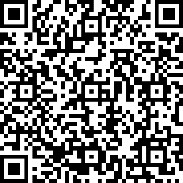 To provide ideas, we would appreciate it if you would complete this questionnaire.  Please complete this paper version OR have your say online by scanning the QR code.1. Are you a Resident or Visitor?Resident         Visitor2. Which is your age group? 3. The list below gives issues of concern. Please rank the list in order of concern to you; 1 being the issue of most concern to you, 2 the next most concern, etcEmployment Housing Transport  Health Broadband              Education Local Facilities Ageing Population/Care for elderly4. How do you suggest the issue of most concern to you could be addressed?5. The list below gives infrastructure projects included in the Local Development Plan. Please rank the list in order of need for you; 1 being the most needed project, 2 the second most needed, etcRenovate the harbourCreate routes with signage for walking/cycling pathsMaintain and upgrade The Network Centre FacilitiesInstall electric charge point for vehiclesMaintain and upgrade existing OUTDOOR sporting and recreation facilitiesDevelop new INDOOR sporting and recreation facilitiesExplore community shared ownership (CSO) in new renewable developments6. What other infrastructure developments would you like to see? 7. The list below gives services included in the Local Development Plan. Please rank the list in order of need for you; 1 being the most needed project, 2 the second most needed, etcAssess the feasibility of multi-purpose community bus/transportWork to retain local health care facilitiesSupport the elderly and developing facilities to enhance their quality of lifeSupport the business community to expand the range of products and services and employment they provide8. What other services would you like to see developed/delivered? 9. Apart from your responses so far, how else could Carradale and other areas of East Kintyre be improved?Join Us!To see any projects and initiatives come to fruition is a group effort. We are always keen to have new members and increase the capacity of what our community can achieve. If you would be interested in joining the Carradale Community Trust please fill in your contact details below or alternatively visit our website where you can find all the information on how to join. http://eastkintyre.org/Join-CCT.phpContact Details: